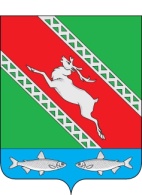 РОССИЙСКАЯ ФЕДЕРАЦИЯИРКУТСКАЯ ОБЛАСТЬАдминистрациямуниципального образования «Катангский район»П О С Т А Н О В Л Е Н И Еот 27 сентября 2022 года                            село Ербогачен                                           № 237-пОб утверждении муниципальной программы«Социальное развитие муниципального образования «Катангский район» на 2023-2028 годы» В соответствии со статьей 179 Бюджетного кодекса Российской Федерации, с постановлением администрации муниципального образования «Катангский район» «Об утверждении Порядка разработки, реализации и оценки эффективности муниципальных программ муниципального образования «Катангский район» от 01 января 2018 года 
№ 269 -п (в редакции от 01 сентября 2022 года № 219-п), руководствуясь статьей 48 Устава муниципального образования «Катангский район», администрация муниципального образования «Катангский район»ПОСТАНОВЛЯЕТ:1. Утвердить муниципальную программу «Социальное развитие муниципального образования «Катангский район» на 2023-2028 годы» (прилагается).2. Признать утратившим силу постановления администрации муниципального образования «Катангский район»: от 14 ноября 2018 года № 292-п «Об утверждении муниципальной программы муниципального образования «Социальное развитие муниципального образования «Катангский район» на 2019-2024 годы»,от 30 декабря 2019 года № 386-п «О внесении изменений в муниципальную программу «Социальное развитие муниципального образования «Катангский район» на 2019 – 2024 годы»,от 23 марта 2020 года № 111-п «О внесении изменений в муниципальную программу «Социальное развитие муниципального образования «Катангский район» на 2019 – 2024 годы»,от 09 апреля 2020 года № 139-п «О внесении изменений в муниципальную программу «Социальное развитие муниципального образования «Катангский район» на 2019 – 2024 годы»,от 20 июля 2020 года № 293-п «О внесении изменений в муниципальную программу «Социальное развитие муниципального образования «Катангский район» на 2019 – 2024 годы»,от 30 декабря 2020 года № 473-п «О внесении изменений в муниципальную программу «Социальное развитие муниципального образования «Катангский район» на 2019 – 2024 годы»,от 23 марта 2022 года № 69-п «О внесении изменений в муниципальную программу «Социальное развитие муниципального образования «Катангский район» на 2019 – 2024 годы»,от 26 апреля 2022 года № 108-п «О внесении изменений в муниципальную программу «Социальное развитие муниципального образования «Катангский район» на 2019 – 2024 годы»,3. Опубликовать настоящее постановление на официальном сайте администрации муниципального образования «Катангский район».4. Настоящее постановление вступает в силу с 1 января 2023 года.Исполняющий обязанности главыадминистрации муниципального образования«Катангский район»                                                                                              Н.М. ЛукичеваСписок в рассылку:- в дело;- финансовое управление;- отдел экономического развития.Ответственный за исполнение документа:Согласовано:Начальник отдела экономическогоразвития администрации 
МО «Катангский район»	                                                              О.Д.Верхотурова«____» _____________ 2022 годаНачальник финансового управленияадминистрации МО «Катангский район»			            С.А. Светлолобова«___» ___________ 2022 г.Начальник юридического отделаадминистрации МО «Катангский район»		   		Л.Н. Червонная«___» ___________ 2022 г.Руководитель аппаратаадминистрации МО «Катангский район»				Л.А.Сафьянникова«___» ___________ 2022 г.Консультант сектора по социальной политике администрации МО «Катангский район»                                                
 «___» ___________ 2022 г.                                           А. В. Сычегир